Parkland PACParents of Parkland students are warmly invited to attend the Parent Advisory Council meetings. Please keep an eye on the newsletter to confirm the date and time of each month's meeting. They will be help in the spare classroom. If you need to contact Parkland’s PAC you can do so at pacland59@gmail.com     PAC Executive for 2023-2024 School YearPresident:  Leah AustinVice President:  Madison JennesonTreasurer:  Natasha WhittenSecretary:  Jill BurresAboriginal Council Rep:  Serena BrentDPAC Rep:  Serena Brent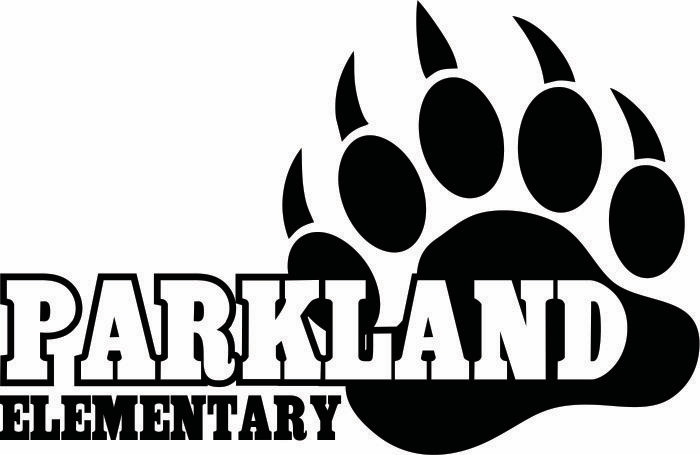 PARKLAND ELEMENTARY SCHOOL5104 Parkland Road     PRRD, BC       V1G 0J2250.843.7777          parkland@sd59.bc.ca